2018 CAR-SGC Conference     “ SOMETHING IS HAPPENING IN OHIO”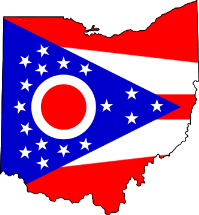                           Airport Columbus Marriott Hotel, 1375 North Cassady  Avenue, 43219                                                                                 Hosted by Garden Club of Ohio, Inc  October 25-26, 2018Reservation must be made with hotel (614-383-3614) Deadline 9/25/18 Room Rate is $124 a night, single or double and includes breakfast and evening reception. Mention Garden Club of OhioInformation available at Gardenclubofohio.org  or www.car-sgc.orgNo refunds ater10/7/18 Print and mail form with check PAYABLE TO: CAR-SGC 2018 CONFERENCESend to Registrar: Cindy Kozakewich 470 Haymore Ave. South, Worthington, Ohio 43085 cindykozak@aol.comName______________________________________________________ Name on name tag________________________________State Garden Club_____________________________Address_________________________________________________________Telephone________________________________________cell___________________________e-mail________________________Medical Dietary Restrictons____________________________________________________________________________________CREDENTIALS, VOTING and PROTOCOL INFORMATION (Please check all that apply)___National President                    ___State President                     ___Environmental Consultant                    ___Delegate or Alternate ___National Officer                         ___Former State President      ___NGC Life Member                                    ___Spouse or Guest___National Board Member          ___Flower Show Judge             ___CAR Life Member                                   CAR-SGC Officer/Rep___Region Director                         ___Garden Consultant              ___State Life Member                                 Title__________________Former Region Director           ___Landscape Des. Con.           ___Garden Club MemberFULL TIME CONFERNCE REGISTRATION    (includes registration, 1 lunch, 2 dinners, programs, workshops)Tours and Tri-Refresher are additional, see attachment     Deadline registration is October 7, 2018    Late Fee   $35Wednesday, 0/24/2018 VIP Dinner (Invitation Only); Hotel Reception for guests  5:30         Full Time Conference Registration……………………………………………….……………………………….$250 (circle what you are paying for)         Tri-Refresher   Thursday………………7:30 AM to 5:00 PM…………additional………………………………….$ 70         Franklin Park/Audubon Society Tour     Thursday 2PM to 5:00 P.M.…………    additional                                      $ 35                                                                                            Late Fee (after 10/7/18)…………    ……………………. $  35                                                                                                                   Total Full Time Registration____________PART TIME CONFERENCE REGISTRATION                            Registration  Deadline October 7, 2018     (circle what you are paying for           Part Time Registration Fee……………………………………………………………………………………………….$       50           Thursday Dinner……………………Zoo Ambassadors………………………………………………………………..      75            Friday Lunch…………Edible Landscapes, Debra Knapke, Garden Sage and Author………………        75           Friday Dinner ………Designing Program,  Barbara Schuh, “My Ohio……Off the Beaten Path”       85          Tri-Refresher   Thursday…………………………………………………………………………………………… ………….$    70 or     Tour     Thursday 2PM ………………………………………………………………………………………………         35                                                                                            Late Fee (after 10/7/18)……………………………….$  35                                                                                                               Total Part Time Registration________________WorkshopsCircle the ones you want to attend:Both of Thursday’s workshops are required for the Tri-RefresherThursday 2:30 – 3:30 Flowers with a Purpose, Dr. Heather White , 3:30-4:30 Attracting Pollinators to the Landscape: Michele Thomas____Friday 2:30 -3:30 Microgreens, Susana Liechty     or      Pressed Flower Wonders , Carol Johnso            3:30-4:30   Gourds, Gourd Society               or     Leaf Manipulation, Mary Ann Ferguson-Rich